Tagung „Zukunft der Grundsicherung für Arbeitsuchende“Tagesordnung und ungefährer Zeitplan für das KOA-Treffen am 27.10./ 28.10.2022 in BerlinDonnerstag, 27.10.2022, 14:00 – 18:00 UhrBegrüßung
Sitzungsleitung
Protokollführung
Bestätigung des Protokolls v. 24./25.03.2022Finanzielle Perspektiven des Fördervereins, besonders inBezug auf die Förderung durch die Gewerkschaften		ca. 15  MinutenNominierung von Mitgliedern für den Fördervereinsvorstand ca. 15 Min.
„Bürgergeld“ statt Hartz IV: Was bedeutet das für unsere Arbeit? 											ca. 2 Stunden-Einleitung KOS (kurz); - Impulsreferat von Joachim Rock, Paritätischer Wohlfahrtsverband- Aussprache und Diskussion	Aktivitäten in den Regionen (Erfahrungsaustausch zur Praxis des SGB II)-Leitfragen: 1.) Welche Aktivitäten sind vom letzten Treffen bis heute gelaufen? 2.) Erfahrungen mit den explodierenden Energiepreisen und dem praktischen Umgang der Behörden damit 3.) Wie soll es vor Ort weitergehen?												ca. 1 StundeFreitag, 28.10.2022, 09:00 – 12:30 UhrFortsetzung: Aktivitäten in den Regionen (Erfahrungsaustausch zur Praxis des SGB II vor Ort, Fortsetzung vom Vortag			ca. 1 Stunde	Das Energie-Existenzminimum sicherstellen! Positionen und Forderungen der Erwerbslosenbewegung dazu					ca. 1 Stunde(Referent: Rainer Timmermann, KOS)Bericht der KOS über ihre Arbeit				 ca. 30 MinutenRolle und Selbstverständnis des KOA für die weitere Arbeit	1 StundeVerschiedenes Gefördert durch:  							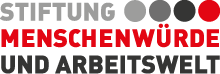 